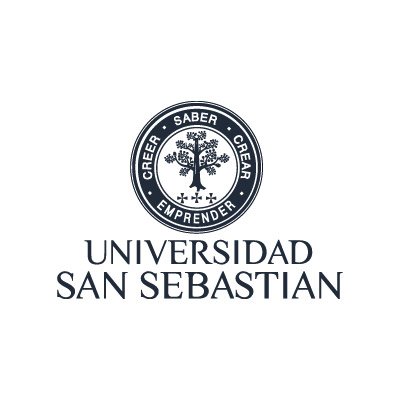 Profesor: Adrián Contreras Fernández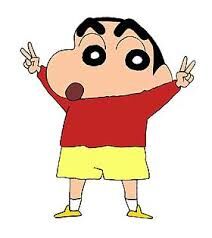 Asignatura: Lenguaje, Comunicación y LiteraturaCurso: 8º básicoGuía de evaluación: publicidadNombre: __________________________________   Curso: ___________ Fecha: _____________________Puntaje: ________________ Nota: ________________Objetivos: Identificar publicidad engañosa en diversos textos.Publicidad engañosaDefine con tus propias palabras el o los objetivos de la publicidad engañosa. Puedes apoyarte en ejemplos para complementar tu respuesta.De la siguiente imagen, responde lo siguiente: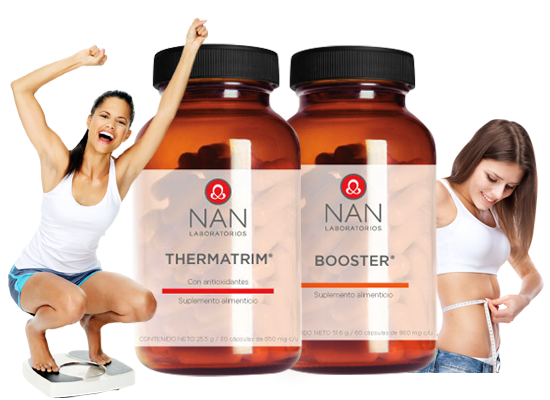 ¿Qué podemos inferir de esta publicidad?De la siguiente publicidad, responde las siguientes preguntas. (3, 4 y 5)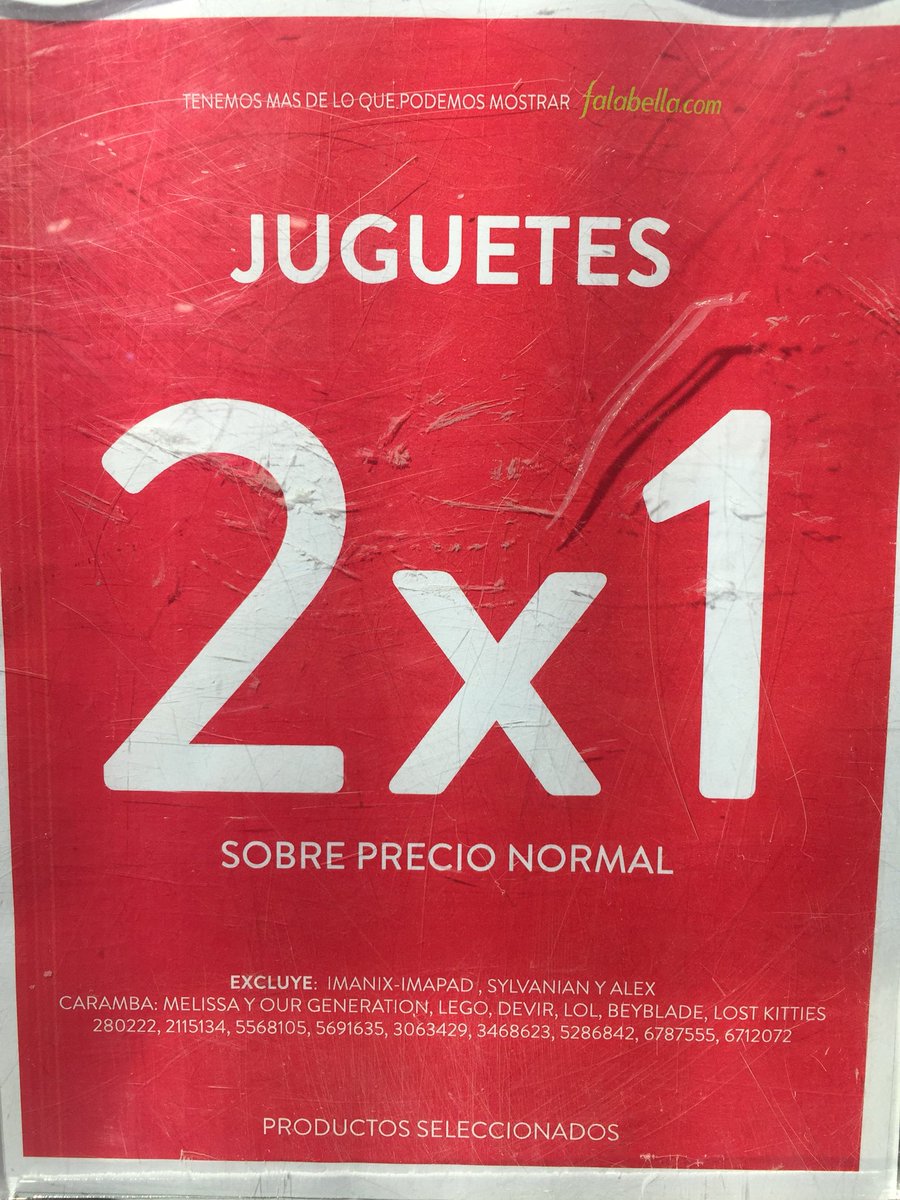 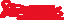 ¿Cuál es el propósito explícito de la imagen? ¿Qué tipo de publicidad engañosa representa? Argumenta. ¿En qué te fijaste para descubrirlo?CreatividadDebes producir dos textos publicitarios, uno con información real (sin engaños) y otro con publicidad engañosa, sobre el mismo tema y que contenga lo siguiente:Un tema o producto que será para ambos textos.Textos deben ser llamativos y creativos para el posible consumidor.Incluye elementos gráficos en ambos textos.Define la información que trasmiten los elementos gráficos de tu primer texto publicitario.Encasillar a qué tipo de publicidad engañosa pertenece el segundo texto.El contenido de cada texto publicitario debe ser acorde al tema y posible destinatario.Tema o producto escogido: _______________________________.Primer texto publicitario¿Qué información nos entregan los elementos gráficos de este texto?Segundo texto publicitarioTipo publicidad engañosa: __________________________